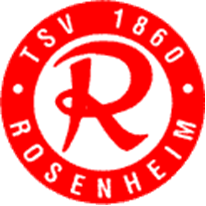 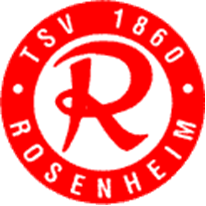 Einladung zu denWendelstein-Meisterschaften3. Cup U08  und 2. Cup U10Samstag 31. Mai 2014Beginn um 10 Uhr (U8)  bzw. 13.30 Uhr (U10)Mannschaften:U8 : Jahrgang 2007/2008 mind. 2009U 10 : Jahrgang 2005/2006 mind. 2007Jedes Kind darf nur in einer Altersklasse starten!Da es in der Kinderleichtathletik bis U12 keine LG`s mehr gibt, startet jeder für seinen Heimatverein.Es können vereinsübergreifende Mannschaften gebildet werden,wenn sonst kein Team zustande kommt.Die Mannschaften müssen grundsätzlich gemischt sein (Buben und Mädchen).  Ausnahmen können ggf. gemacht werden, müssen aber begründet sein.Jede Mannschaft hat 6-11 Kinder, ab 12 Kinder werden 2 Mannschaften gebildet, ab 18 Kindern können und ab 23 müssen drei Teams gebildet werden.Ummeldungen sowie Nachmeldungen sind am Wettkampftag bis spätestens eine halbe Stunde vor Wettkampfbeginn möglich.Jedes Kind muss in jeder Disziplin mind. 1 x gestartet sein.Meldegebühr:8,-- € pro Teilnehmer  -  max. 64,-- € pro MannschaftDisziplinen:U8:  30m-Staffel  -  Additions-Weitsprung  -  Stab-Sprung  -  Schlagwurf -  Grand PrixU10:  Schlagwurf  -  40m-Hindernis-Staffel  -  Fünfsprung  -  Drehwurf  -  Grand PrixEine Beschreibung der Übungen und eine Regelkunde findet Ihr auf www.lasob.infoim Bereich Kinderleichtathletik.Der Schlagwurf wird mit Flatterbällen, der Drehwurf mit 16 Zoll Reifen durchgeführtund der Stab-Sprung erfolgt vorauss. in die Wiese.Teambegleiter:Jedes Team stellt zwei Teambegleiter (z.B. Trainer und Eltern) die die Mannschaft betreuen und ggf. an den Stationen mithelfen.Ablauf:Wir wollen pünktlich mit dem „Einmarsch“ und  bei der U8 mit einem kurzen, gemeinsamen Warmmachen beginnen.Die U10  wärmt sich eigenständig auf. Der Wettkampf beginnt direkt nach dem „Einmarsch“.Die Trainer besprechen kurz vor den Wettkampf die Stationen.Meldung:Bis spätestens Mittwoch, 28. Mai 2014 anRainer Weidner, Graf-Lamberg-Weg 15, 83026 RosenheimTel.: 08031/3523823E-Mail: rainer.weidner@googlemail.comVerpflegung:Für euer Wohl ist bestens gesorgt!Siegerehrung:Die Siegerehrung findet direkt nach dem Wettkampf statt. Alle Teilnehmer erhaltenUrkunden und Medaillen.Bei der U8 findet zusätzlich die Siegerehrung des Wendelstein-Cups statt.Voraussetzung dazu ist die Teilnahme an allen drei Cups 2014 und mind. 4 Athleten, die alle Wettkämpfe bestritten haben.Ergebnisse:Werden Im Internet unter www.tsv1860ro-leichtathletik.de veröffentlicht.Haftung:Der Veranstalter haftet nicht für Schäden jeglicher Art (z.B Diebstahl, Unfall, usw.)Wir wünschen euch eine gute Anreise und viel Spaß und Erfolg in Rosenheim!Veranstalter:TSV 1860 Rosenheim e.V.  -  Abteilung LeichtathletikOrt:Stadion an der Jahnstraße, 83022 Rosenheim, Jahnstraße 25